Standard Operating Procedure for LaboratoriesReviewed and Approved by:Hazardous Material Use and ManagementTrainingPrior to conducting any work with bis-chloromethyl-ether, designated personnel must be provided training specific to the hazard involved in working with the substance.The PI must provide his/her lab personnel with a copy of the SOP and a copy of the SDS provided with the manufacturer. The PI must ensure that his/her lab personnel have attended and are up to date on the appropriate laboratory safety training within the last year. I have read and understood the content of this SOP and the SDS:BIS-CHLOROMETHYL-ETHERFlammable liquid. Carcinogen. Acutely toxic by oral, inhalation or skin exposure.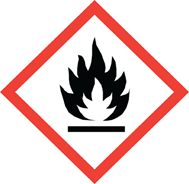 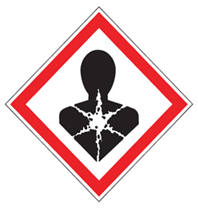 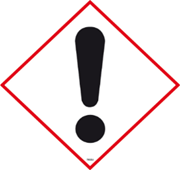 FIRST AIDEyes: Flush eyes with warm water for 15 min as a precaution.Skin: Wash affected skin with mild soap and plenty of water. Consult a physician.Inhalation: Remove to fresh air. If breathing is difficult give oxygen. Consult a physician.Ingestion: Rinse mouth with water. Consult a physician.DIAL 911                                             Call REHS for more information 848-455-2550Department:Principal Investigator(s):Lab Manager/Coordinator:Location of Experiment: (Building/Room Number)Lab Phone:Office Phone:Emergency Contact: (Name/Phone)PI: (Typed  Name)PI: (Signature and Date)Lab Manager: (if PI unavailable)Hazardous Material(s) Used: (wt./volume)Hazardous Material Storage Location:Experimental Procedure and Lab Technics to be Used: Hazard Identification: (i.e., physical/health hazards)Review MSDS/SDS prior to working with chemical.Engineering Controls: (chemical fume hood, biosafety cabinet, glove box)Protective Equipment:Waste Collection/Disposal Method:Spill Management:  First Aid:Lab Personnel (Running the Experiment)Date of Hands-on Training from DepartmentSignature of Lab Personnel